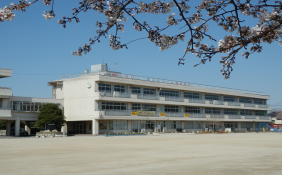 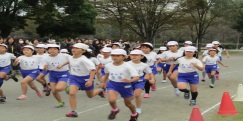 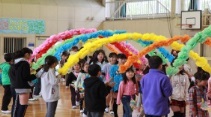 平成３１年度　南桜井小学校グランドデザイン　　　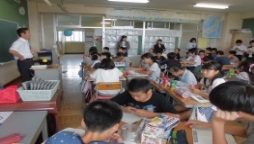 　　学校経営の基本方針　　　　　　　　　　　　　　　　　　　　　　　　　　　　　　　　　　　　　　　　　　　　＜校内研修課題＞　　　　「自ら主体的に取り組み、生き生きと活動できる児童の育成～学び合い活動を通して、表現力を育成する指導の工夫～」　　　　　　　　　　　　　　　　　　　　　　　　　　　　　　　　　　　　　　　　　　　　　　　　　　　　　　　　　　ほごｓ　　　　　　　　　　　　　　　　　　　　　　　　　　　　　　　　　　　　　　　　　　　　　　　　　　　　　　